COMPLETE WORDING of RECTOR’S DIRECTIVE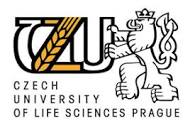 No. 11/2011 as amended by Amendment No. 8/2014Award of the CULS Rector’s Prize for excellent diploma theses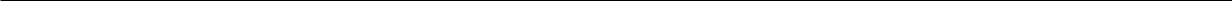 Clause 1Introductory provisionsThe present Directive is valid for the section “school” of the Czech University of Life Sciences Prague (hereinafter as the “CULS”) and sets forth the rules for awarding the CULS Rector’s Prize for the best diploma thesis (hereinafter as the CULS Rector’s Prizes”) written by students of the individual CULS Faculties.The objective of awarding the CULS Rector’s Prize is to motivate CULS students of Master’s study programmes and their supervisors to submit quality diploma theses, whereby fostering their engagement in scientific and research activities of the CULS individual Faculties, or preparation of their results for publication as early as during their Master’s studies.Clause 2Rules for awarding the CULS Rector’s Prize The CULS Rector’s Prize shall be awarded for the best diploma theses coming from every CULS Faculty. The number of diploma theses for which the CULS Rector’s Prize may be awarded is determined on a pro-rata basis according to the average number of graduates from every CULS Faculty within one academic year as follows: Faculty of Economics and Management – 13, Faculty of Agrobiology, Food and Natural Resources – 6, Faculty of Environmental Sciences – 5, Faculty of Engineering – 3, Faculty of Forestry and Wood Sciences – 2, Faculty of Tropical AgroSciences – 1 (30 in total).Where any of the CULS Faculties organize more dates of state final examinations, it is possible to divide the relevant number of diploma theses according to the previous paragraph among those dates.Diploma theses for award of the CULS Rector’s Prize are nominated by the individual CULS Faculties. Names of nominated CULS students, fields of study, themes of diploma theses, names of supervisors, names of Departments and a brief explanation in support of the nomination should be reported to the Department for Studies, the CULS Rector’s Office by the individual CULS Faculties as soon as practicable after the end of state final examinations, but no later than 5 business days prior to the respective graduation ceremonies. The main criterion for selecting a diploma thesis for award of the CULS Rector’s Prize is the scientific nature of the diploma thesis, original results, or, as the case may be, publication of these results. Consideration may be given to the formal aspect of diploma theses as well as other activities of the CULS student in research and development. The selection methods of diploma theses for award of the CULS Rector’s Prize are within the competences of the individual CULS Faculties.   Students will receive a certificate of award of the CULS Rector’s Prize during the graduation ceremony; the certificate shall state the theme of the diploma thesis, the name of the supervisor and the Department. The Department for Studies, the CULS Rector’s Office, arranges for printing of certificates of award of the CULS Rector’s Prize and for signing the same by the CULS Rector.    Award of the CULS Rector’s Prize is linked with monetary remuneration provided to the award-winning students of the CULS in the expected amount of CZK 100,000.00. The monetary remuneration shall be paid by the Department for Studies, the CULS Rector’s Office.In addition, award of the CULS Rector’s Prize implies monetary remuneration paid to the supervisor of the award-winning student of the CULS in the expected amount of CZK 5,000.00. The monetary remuneration shall be paid by the Department for Studies, the CULS Rector’s Office.The individual Faculties or the Faculty of Tropical AgroSciences have an option to award prizes and use their own funds to provide remuneration for diploma and bachelor theses of other of their students at the Faculties’ discretion (as a Dean’s/Director’s Prize).The CULS Rector’s Prize in no way affects the current system of awards of the Rector’s prize and Dean’s prize for students’ study results in conformity with the valid CULS Study and Examination Code.Clause 3Final provisionsThis Directive becomes valid on the day of its publication.This Directive becomes effective on 01 January 2012.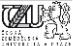 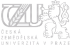 RECTOR’S DIRECTIVENo. 11/2011PAGE2 / 2